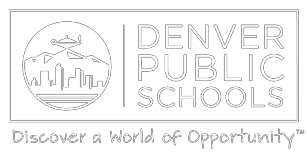 Written Response to Reading ChecklistGrade 1  | FallWritten Response to Reading ChecklistGrade 1  | FallWritten Response to Reading ChecklistGrade 1  | FallWritten Response to Reading ChecklistGrade 1  | FallWritten Response to Reading ChecklistGrade 1  | FallStudent NameStudent NameStudent NameTeacher NameTeacher NameTeacher NameTeacher NameDateDateText TitleText TitleText TitleIndependently Read?Independently Read?Yes    NoLexile LevelLexile LevelLexile LevelStandardRL10/RI10IndicatorsIndicatorsStatusNext StepsNext StepsStandardRL10/RI10With prompting variety of texts grade 1.and support, I can read aof appropriate complexity forWith prompting variety of texts grade 1.and support, I can read aof appropriate complexity forYesNoN/AI can write and/or answer questions that show I understand key details in stories or texts.I can write and/or answer questions that show I understand key details in stories or texts.I can write and/or answer questions that show I understand key details in stories or texts.YesNoN/ARL1/RI1I can write and/or answer questions that show I understand key details in stories or texts.I can write and/or answer questions that show I understand key details in stories or texts.I can write and/or answer questions that show I understand key details in stories or texts.YesNoN/ARL2I can write to retell a story using key details.YesNoN/ARL2I can identify (in writing) the central message or lesson in a story.I can identify (in writing) the central message or lesson in a story.I can identify (in writing) the central message or lesson in a story.YesNoN/ARI2I can identify (in writing) the main topic of an informational text.I can identify (in writing) the main topic of an informational text.I can identify (in writing) the main topic of an informational text.YesNoN/ARI2I can write to retell key details of an informational text.I can write to retell key details of an informational text.I can write to retell key details of an informational text.YesNoN/AL2I can capitalize dates and names of people.I can capitalize dates and names of people.I can capitalize dates and names of people.YesNoN/AL2I can use punctuation to end my sentences.I can use punctuation to end my sentences.I can use punctuation to end my sentences.YesNoN/AL2I can use conventional spelling for words with common spelling patterns and high-frequency words.I can use conventional spelling for words with common spelling patterns and high-frequency words.I can use conventional spelling for words with common spelling patterns and high-frequency words.YesNoN/AL2I can use sounds and spelling conventions to spell other words phonetically.I can use sounds and spelling conventions to spell other words phonetically.I can use sounds and spelling conventions to spell other words phonetically.YesNoN/AWritten Response to Reading ChecklistGrade 1  | WinterWritten Response to Reading ChecklistGrade 1  | WinterWritten Response to Reading ChecklistGrade 1  | WinterWritten Response to Reading ChecklistGrade 1  | WinterWritten Response to Reading ChecklistGrade 1  | WinterStudent NameStudent NameStudent NameTeacher NameTeacher NameTeacher NameTeacher NameDateDateText TitleText TitleText TitleIndependently Read?Independently Read?Yes    NoLexile LevelLexile LevelLexile LevelStandardRL10/RI10IndicatorsIndicatorsStatusNext StepsNext StepsStandardRL10/RI10With prompting variety of texts o grade 1.and support, I can read af appropriate complexity forWith prompting variety of texts o grade 1.and support, I can read af appropriate complexity forYesNoN/AI can write and/or answer questions that show I understand key details in stories or texts.I can write and/or answer questions that show I understand key details in stories or texts.I can write and/or answer questions that show I understand key details in stories or texts.YesNoN/ARL1/RI1I can write and/or answer questions that show I understand key details in stories or texts.I can write and/or answer questions that show I understand key details in stories or texts.I can write and/or answer questions that show I understand key details in stories or texts.YesNoN/ARL2I can write to retell a story using key details.YesNoN/ARL2I can identify (in writing) the central message or lesson in a story.I can identify (in writing) the central message or lesson in a story.I can identify (in writing) the central message or lesson in a story.YesNoN/ARI2I can identify (in writing) the main topic of an informational text.I can identify (in writing) the main topic of an informational text.I can identify (in writing) the main topic of an informational text.YesNoN/ARI2I can write to retell key details of an informational text.I can write to retell key details of an informational text.I can write to retell key details of an informational text.YesNoN/AL2I can capitalize dates and names of people.I can capitalize dates and names of people.I can capitalize dates and names of people.YesNoN/AL2I can use punctuation to end my sentences.I can use punctuation to end my sentences.I can use punctuation to end my sentences.YesNoN/AL2I can use conventional spelling for words with common spelling patterns and high-frequency words.I can use conventional spelling for words with common spelling patterns and high-frequency words.I can use conventional spelling for words with common spelling patterns and high-frequency words.YesNoN/AL2I can use sounds and spelling conventions to spell other words phonetically.I can use sounds and spelling conventions to spell other words phonetically.I can use sounds and spelling conventions to spell other words phonetically.YesNoN/AWritten Response to Reading ChecklistGrade 1  | SpringWritten Response to Reading ChecklistGrade 1  | SpringWritten Response to Reading ChecklistGrade 1  | SpringWritten Response to Reading ChecklistGrade 1  | SpringWritten Response to Reading ChecklistGrade 1  | SpringStudent NameStudent NameStudent NameTeacher NameTeacher NameTeacher NameTeacher NameDateDateText TitleText TitleText TitleIndependently Read?Independently Read?Yes    NoLexile LevelLexile LevelLexile LevelStandardRL10/RI10IndicatorsIndicatorsStatusNext StepsNext StepsStandardRL10/RI10With prompting variety of texts o grade 1.and support, I can read af appropriate complexity forWith prompting variety of texts o grade 1.and support, I can read af appropriate complexity forYesNoN/AI can write and/or answer questions that show I understand key details in stories or texts.I can write and/or answer questions that show I understand key details in stories or texts.I can write and/or answer questions that show I understand key details in stories or texts.YesNoN/ARL1/RI1I can write and/or answer questions that show I understand key details in stories or texts.I can write and/or answer questions that show I understand key details in stories or texts.I can write and/or answer questions that show I understand key details in stories or texts.YesNoN/ARL2I can write to retell a story using key details.YesNoN/ARL2I can identify (in writing) the central message or lesson in a story.I can identify (in writing) the central message or lesson in a story.I can identify (in writing) the central message or lesson in a story.YesNoN/ARI2I can identify (in writing) the main topic of an informational text.I can identify (in writing) the main topic of an informational text.I can identify (in writing) the main topic of an informational text.YesNoN/ARI2I can write to retell key details of an informational text.I can write to retell key details of an informational text.I can write to retell key details of an informational text.YesNoN/AL2I can capitalize dates and names of people.I can capitalize dates and names of people.I can capitalize dates and names of people.YesNoN/AL2I can use punctuation to end my sentences.I can use punctuation to end my sentences.I can use punctuation to end my sentences.YesNoN/AL2I can use conventional spelling for words with common spelling patterns and high-frequency words.I can use conventional spelling for words with common spelling patterns and high-frequency words.I can use conventional spelling for words with common spelling patterns and high-frequency words.YesNoN/AL2I can use sounds and spelling conventions to spell other words phonetically.I can use sounds and spelling conventions to spell other words phonetically.I can use sounds and spelling conventions to spell other words phonetically.YesNoN/A